Схема расположения границ публичного сервитута Местоположение публичного сервитута: Иркутская область, Усть-Кутский район, Верхнемарковское сельское поселениеЦель установления публичного сервитута: размещение линейного объекта «Строительство электрических сетей 6/0,4 кВ Верхнемарковского муниципального образования Усть-Кутского района»	Площадь устанавливаемого публичного сервитута: 98138 кв.мСистема координат:  МСК 38, зона 4Обзорная схема расположения границ публичного сервитута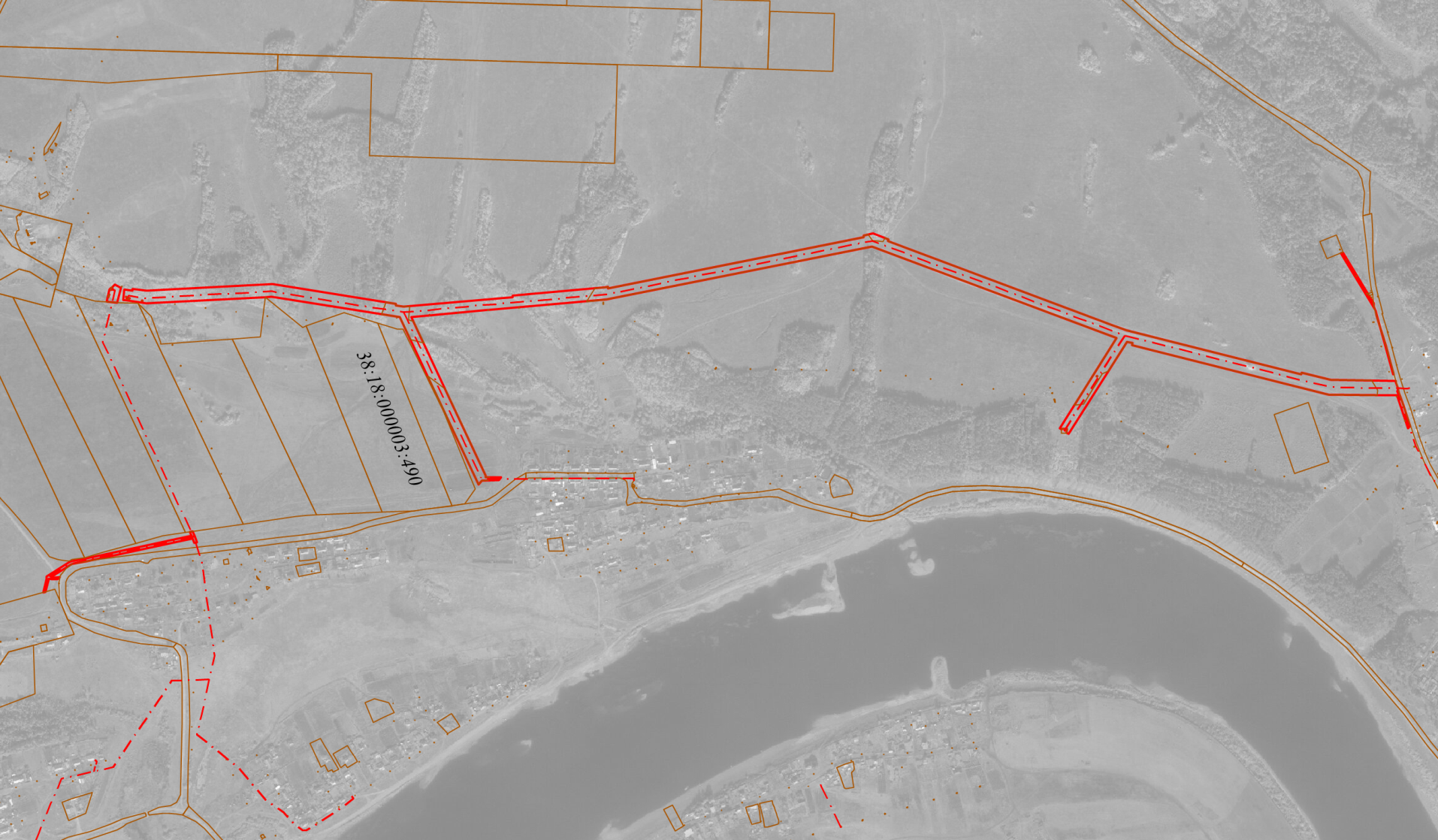 Масштаб 1:25 000Условные обозначения: – образуемая граница публичного сервитута - граница земельного участка, сведения о котором имеются в ЕГРН                   – проектное местоположение инженерного сооружения, в целях размещения которого устанавливается публичный сервитутОбозначение характерных точек границКоординаты, мКоординаты, мОбозначение характерных точек границХУ123Контур 1Контур 1Контур 1н1947120,614311502,69н2947119,944311466,46н3947111,814311459,59н4947456,414311291,54н5947494,414311024,25н6947493,534311011,31н7947493,554311011,28н8947493,534311011,27н9947476,714310763,89н10947481,794310726,12н11947483,254310715,30н12947505,074310718,10н13947502,854310734,60н14947506,774310735,07н15947502,834310764,75н16947520,534311025,21н17947484,004311282,32н18947479,864311282,95н19947477,574311299,03н20947500,764311525,13н21947504,734311524,67н22947524,394311716,25н23947525,824311722,37н24947521,814311723,24н25947636,494312253,06н26947640,414312252,21н27947644,654312271,84н28947632,854312304,58н29947629,174312303,27н30947461,444312772,61н31947451,204312801,28н32947365,624313165,76н33947369,524313166,65н34947355,054313228,26н35947354,924313362,73н36947352,174313363,59н37947342,914313366,46н38947333,704313369,32н39947333,354313369,25н40947329,254313370,70н41947323,324313372,54н42947303,764313379,72н43947261,374313394,72н44947257,244313389,82н45947324,954313365,86н46947324,954313351,98н47947324,954313223,63н48947421,574312813,72н49947425,464312814,63н50947428,114312803,37н51947234,804312684,28н52947237,244312680,32н53947245,164312680,48н54947245,344312670,09н55947243,564312670,05н56947246,344312665,55н57947434,844312781,68н58947617,674312270,08н59947498,674311720,34н60947473,564311475,52н61947473,714311475,52н62947473,714311474,52н63947473,464311474,52н64947461,024311353,32н65947461,444311353,32н66947461,444311352,32н67947460,924311352,32н68947457,164311315,66н69947130,264311475,07н70947126,104311475,07н71947126,684311506,70н1947120,614311502,69---н72947489,744310721,72н73947484,234310724,08н74947486,984310729,52н72947489,744310721,72---н75947482,934310754,36н76947481,934310754,36н77947481,934310755,36н78947482,934310755,36н75947482,934310754,36---н79947355,854312741,11н80947354,854312741,11н81947354,854312742,11н82947355,854312742,11н79947355,854312741,11Контур 2Контур 2Контур 2н83947368,564313358,65н84947368,514313357,12н85947500,814313317,81н86947500,814313317,82н87947489,724313321,20н88947428,544313341,63н83947368,564313358,65Контур 3Контур 3Контур 3н89947620,154313248,81н90947533,564313303,20н91947531,144313304,03н92947531,314313304,62н93947515,644313314,45н94947508,864313315,37н95947502,844313317,20н96947618,384313244,61н97947620,154313248,81н98947605,704313255,55н99947604,704313255,55н100947604,704313256,55н101947605,704313256,55н102947605,704313255,55н103947536,114313299,74н104947535,114313299,74н105947535,114313300,74н106947536,114313300,74н107947536,114313299,74н108947572,434313276,81н109947571,434313276,81н110947571,434313277,81н111947572,434313277,81н89947572,434313276,81Контур 4Контур 4Контур 4н112947478,764310681,62н113947504,684310687,26н114947507,454310690,21н115947503,514310688,12н116947504,964310693,63н117947509,144310692,01н118947514,804310698,06н119947508,114310710,52н120947477,534310703,87н112947478,764310681,62---н121947493,994310686,25н122947488,584310684,22н123947488,234310685,16н124947493,644310687,18н121947493,994310686,25Контур 5н125945943,544309045,35н126945937,894309040,91н127945955,374309035,61н128945992,374309052,54н129945989,534309057,83н130945954,944309042,01н125945943,544309045,35Контур 6Контур 6Контур 6н131946224,064309153,94н132946172,464309150,30н133946010,434309076,19н134946012,794309072,58н135946018,164309064,36н136946021,504309059,25н137946029,244309047,41н138946180,324309116,51н139946207,634309118,50н131946224,064309153,94Контур 7Контур 7Контур 7н140946554,484309055,80н142946448,884309096,22н144946434,444309065,07н146946549,204309021,23н148946552,364309029,78н150946553,894309037,70н152946554,634309047,83н140946554,484309055,80Контур 8Контур 8Контур 8н153946873,494310558,62н154946902,144310565,75н155946907,674310565,43н156946937,294310611,22н157946939,924310617,30н158946944,534310642,56н159946995,964310865,28н160947004,184310861,27н161947005,194310867,46н162946995,044310872,41н163946982,854310876,65н164946981,904310870,63н165946990,104310867,78н166946938,774310644,40н167946934,154310619,09н168946931,694310613,59н169946906,244310574,25н170946905,544310577,60н171946906,024310592,42н172946901,404310587,94н173946901,054310576,89н174946902,474310570,24н175946901,724310570,28н176946874,944310563,62н153946873,494310558,62Контур 9Контур 9Контур 9н177945925,354309031,05н178945954,024309021,80н179945998,074309041,95н180945995,234309047,24н181945953,654309028,22н182945931,034309035,52н177945925,354309031,05Контур 10Контур 10Контур 10н183945452,334308579,19н184945449,294308574,00н185945464,684308563,31н186945494,924308586,73н187945662,244308922,17н188945654,394308919,87н189945490,164308590,63н190945464,484308570,75н183945452,334308579,19